SMLOUVA O POSKYTOVÁNÍ SLUŽEBOPTICKÉ KOMUNIKAČNÍ SÍTĚČíslo 2023/036 NAKITSmluvní stranyNárodní agentura pro komunikační a informační technologie, s. p.se sídlem	Kodaňská 1441/46, Vršovice, 101 00 Praha 10IČO:	04767543DIČ:	CZ04767543zastoupen:	xxxzapsán v obchodním rejstříku	vedeném Městským soudem v Praze oddíl A vložka 77322 bankovní spojení	xxxč.ú. xxx(dále jen „Objednatel“)AQuantcom, a.s.se sídlem	Křižíkova 36a/237, PSČ 18600 Praha 8 - KarlínIČO:	28175492DIČ:	CZ 28175492zastoupen:	xxxzapsán v obchodním rejstříku	vedeném Městským soudem v Praze oddíl B vložka 12529 bankovní spojení	xxxč.ú. xxx(dále jen „Poskytovatel“)(Objednatel a Poskytovatel budou v této smlouvě o poskytnutí služeb označováni jednotlivě jako „Smluvní strana“ a společně jako „Smluvní strany“ a tato smlouva jako „Smlouva“),uzavírají v souladu s ustanovením § 1746 odst. 2 zákona č. 89/2012 Sb., občanský zákoník, v platném znění (dále jen „Občanský zákoník“) a v souladu s ustanoveními zákona č. 134/2016 Sb., o zadávání veřejných zakázek, ve znění pozdějších předpisů (dále jen „ZZVZ“), tuto Smlouvu o poskytnutí služeb.PreambuleObjednatel provedl zadávací řízení k veřejné zakázce „Přístupová síť II.“ (dále jen „Zadávací řízení“) na uzavření této Smlouvy. Tato Smlouva je uzavřena s Poskytovatelem na základě výsledku Zadávacího řízení. Objednatel tímto ve smyslu ustanovení § 1740 odst. 3 Občanského zákoníku předem vylučuje přijetí nabídky na uzavření této Smlouvy s dodatkem nebo odchylkou. 	Předmět a účel SmlouvyPředmětem této Smlouvy je závazek Poskytovatele poskytnout Objednateli za podmínek stanovených v této Smlouvě služby 24/7 dle přesné technické specifikace obsažené v Příloze č. 1 této Smlouvy (dále jen jako „Služby“) a závazek Objednatele za řádně a včas poskytnuté Služby zaplatit cenu za podmínek stanovených v čl. 3 této Smlouvy.Služby budou ze strany Poskytovatele poskytovány na základě jednotlivých objednávek Objednatele zaslaných Poskytovateli. Poskytovatel je povinen objednávku písemně potvrdit do 3 pracovních dnů od jejího doručení. Objednávka, u které výše hodnoty jejího předmětu je 50. 000,- Kč bez DPH nebo nižší se stává platnou a závaznou, tj. účinnou jejím potvrzením, Objednávka, u které výše hodnoty jejího předmětu přesáhne 50. 000,- Kč bez DPH se stává účinnou až po jejím zveřejnění v souladu se zákonem č. 340/2015 Sb., o zvláštních podmínkách účinnosti některých smluv, uveřejňování těchto smluv a o registru smluv (dále jen „Zákon o registru smluv“).Objednávka bude obsahovat minimálně tyto náležitosti:obchodní firmu a sídlo Poskytovatele a ObjednateleDIČ a IČ Objednatele a PoskytovateleÚdaje o zápisu Objednatele do obchodního rejstříkučíslo objednávky, datum vystaveníodkaz na tuto Smlouvuseznam připojených objektůcenu a popis požadované Službydatumpodpis oprávněné osoby Objednatele.Objednávky i potvrzení objednávky budou zasílány e-mailem na adresy uvedené v čl. 7. této Smlouvy.V případě, že objednávka nebude splňovat náležitosti uvedené v odst. 1.3 tohoto článku Smlouvy, je Poskytovatel oprávněn upozornit na tuto skutečnost neprodleně Objednatele. Objednatel je poté povinen vystavit novou objednávku a Poskytovatel je povinen ve lhůtě do 2 pracovních dnů od jejího obdržení tuto písemně potvrdit. Dodací lhůta běží od okamžiku účinnosti této nové objednávky (viz odst. 1.3 tohoto článku Smlouvy). Objednatel je oprávněn provést změnu či zrušení objednávky bez dalších sankcí nejpozději do 10 kalendářních dnů před sjednaným dnem dodání požadovaného plnění.V případě, že ujednání obsažené v jednotlivé objednávce se bude odchylovat od ustanovení obsaženého v této Smlouvě, má ujednání obsažené v objednávce přednost před ustanovením obsaženým v této Smlouvě, ovšem pouze ohledně plnění objednaného v dané objednávce.Potvrzení objednávky, které obsahuje dodatky, výhrady, omezení nebo jiné změny se považuje za odmítnutí objednávky.Objednatel provozuje systém ITS MV, jež je součástí kritické informační infrastruktury (dále jen „KII“) dle zákona č. 181/2014 Sb., o kybernetické bezpečnosti a o změně souvisejících zákonů (zákon o kybernetické bezpečnosti) ve znění pozdějších předpisů(dále jen „ZoKB“), kde Ministerstvo vnitra ČR je správcem a Objednatel provozovatelem dle ZoKB.Poskytovatel podpisem této Smlouvy akceptuje, že poskytované Plnění je ve prospěch více systémů, které jsou KII, a současně se zavazuje k zavedení a dodržování veškerých souvisejících bezpečnostních opatření požadovaných ZoKB a vyhláškou č. 82/2018 Sb., o bezpečnostních opatřeních, kybernetických bezpečnostních incidentech, reaktivních opatřeních, náležitostech podání v oblasti kybernetické bezpečnosti a likvidaci dat (dále jen „VyKB“), a to minimálně po dobu poskytování Plnění dle této Smlouvy.Účelem této Smlouvy je připojení objektů stanovených Objednatelem na území Jihomoravského kraje do ITS MV.CenaCena za poskytování Služeb dle konkrétní objednávky bude stanovena násobkem počtu připojených objektů a měsíční ceny jednotlivých objektů na základě Přílohy č. 2 – Položkový rozpočet jednotlivých rozhraní této Smlouvy.Celková cena za poskytnuté Služby nesmí přesáhnout 11 246 400,- Kč (slovy: jedenáct miliónů dvě stě čtyřicet šest tisíc čtyři sta korun českých) bez DPH (dále jen „Maximální cena“), přičemž v době uzavření této smlouvy se předpokládá plnění ve výši 8 851 200,- Kč bez DPH (dále jen “Předpokládaná hodnota smlouvy”).Cena je stanovena v Kč a bez daně z přidané hodnoty, která bude připočtena na základě platných právních předpisů v den uskutečnění zdanitelného plnění.V případě, že Služby budou poskytovány pouze po část kalendářního měsíce, bude za tento kalendářní měsíc účtována poměrná cena Služeb odpovídající počtu dnů poskytování Služeb.Poskytovatel výslovně prohlašuje a ujišťuje Objednatele, že cena za poskytování Služeb již v sobě zahrnuje veškeré náklady Poskytovatele spojené s plněním dle této Smlouvy a také náklady, které případně vzniknou se změnou dislokace útvaru Ministerstva vnitra (MV), Policejního prezidia České republiky (PP) a Policie České republiky (PČR) spojené s vybudováním nové trasy, dílčím přesměrováním stávající trasy do nového objektu nebo s jejím zrušením. Sjednaná cena je cenou konečnou, nejvýše přípustnou a nemůže být změněna.Platební podmínkySlužby budou fakturovány vždy měsíčně zpětně podle cenové specifikace uvedené v Příloze č. 2 Smlouvy. V případě změny seznamu míst plnění dle přílohy č. 3 Smlouvy budou Služby účtovány poté, co bude oběma Smluvními stranami podepsán Akceptační protokol dle čl. 4. Daňové doklady za poskytování Služeb budou vystavovány Poskytovatelem vždy k 10. dni následujícího kalendářního měsíce po měsíci, ve kterém byla služba poskytována. Poslední den uplynulého kalendářního měsíce je dnem uskutečnění zdanitelného plnění.Daňový doklad – faktura vystavená Poskytovatelem musí obsahovat náležitosti řádného daňového dokladu podle příslušných právních předpisů, zejména pak § 29 zákona o dani z přidané hodnoty v platném znění, zákona č. 563/1991 Sb., o účetnictví, ve znění pozdějších předpisů a níže uvedené údaje:číslo Smlouvy;číslo objednávky;popis fakturované Služby, množství, jednotkovou a celkovou cenu;platební podmínky v souladu se Smlouvou;přílohou první faktury na základě příslušné objednávky a v případě změny míst plnění dle přílohy č. 3 této Smlouvy budou kopie Akceptačního protokolu potvrzeného Objednatelem a měřící protokoly optických vláken.Daňové doklady (faktury) budou zasílány Poskytovatelem spolu s veškerými požadovanými dokumenty Objednateli do tří (3) pracovních dnů od jejich vystavení jedním z následujících způsobů:v elektronické podobě na adresu:faktury@nakit.czdoporučeně na zasílací adresu:Národní agentura pro komunikační a informační technologie, s. p. Kodaňská 1441/46, Vršovice, 101 01 Praha10Platba bude provedena v české měně formou bankovního převodu na účet Poskytovatele uvedený v záhlaví této Smlouvy.Splatnost faktury vystavené na základě této Smlouvy činí třicet (30) kalendářních dnů od jejího doručení Objednateli. Faktura se považuje za uhrazenou dnem odepsání příslušné finanční částky z účtu Objednatele ve prospěch účtu Poskytovatele.V případě, že daňový doklad nebude obsahovat některou náležitost nebo bude obsahovat nesprávné údaje nebo nebude vystaven v souladu s touto Smlouvou, je Objednatel oprávněn zaslat jej ve lhůtě splatnosti zpět k doplnění Poskytovateli, aniž se dostane do prodlení se splatností. Lhůta splatnosti v délce třicet (30) kalendářních dní počíná běžet znovu od data doručení doplněného/opraveného daňového dokladu Objednateli.Objednatel neposkytuje Poskytovateli jakékoliv zálohy na cenu za Služby.Smluvní strany se dohodly, že pokud bude v okamžiku uskutečnění zdanitelného plnění správcem daně zveřejněna způsobem umožňujícím dálkový přístup skutečnost, že poskytovatel zdanitelného plnění (dále též „Poskytovatel“) je nespolehlivým plátcem ve smyslu § 106a zákona č. 235/2004 Sb. o dani z přidané hodnoty, ve znění pozdějších předpisů (dále jen „zákon o DPH“), nebo má-li být platba za zdanitelné plnění uskutečněné Poskytovatelem v tuzemsku zcela nebo z části poukázána na bankovní účet  vedený  poskytovatelem  platebních  služeb  mimo  tuzemsko,  je  příjemcezdanitelného plnění (dále též „Objednatel“) oprávněn část ceny odpovídající dani z přidané hodnoty zaplatit přímo na bankovní účet správce daně ve smyslu § 109a zákona o DPH. Na bankovní účet Poskytovatele bude v tomto případě uhrazena část ceny odpovídající výši základu daně z přidané hodnoty. Úhrada ceny plnění (základu daně) provedená Objednatelem v souladu s ustanovením tohoto odstavce VOP bude považována za řádnou úhradu ceny plnění poskytnutého dle Smlouvy.Bankovní účet uvedený na daňovém dokladu, na který bude ze strany Poskytovatele požadována úhrada ceny za poskytnuté zdanitelné plnění, musí být Poskytovatelem zveřejněn způsobem umožňujícím dálkový přístup ve smyslu § 96 zákona o DPH. Smluvní strany se výslovně dohodly, že pokud číslo bankovního účtu Poskytovatele, na který bude ze strany Poskytovatele požadována úhrada ceny za poskytnuté zdanitelné plnění dle příslušného daňového dokladu, nebude zveřejněno způsobem umožňujícím dálkový přístup ve smyslu § 96 zákona o DPH a cena za poskytnuté zdanitelné plnění dle příslušného daňového dokladu přesahuje limit uvedený v § 109 odst. 2 písm. c) zákona o DPH, je Objednatel oprávněn zaslat daňový doklad zpět Poskytovateli k opravě. V takovém případě se doba splatnosti zastavuje a nová doba splatnosti počíná běžet dnem doručení opraveného daňového dokladu Objednateli s uvedením správného bankovního účtu Poskytovatele, tj. bankovního účtu zveřejněného správcem daně.Doba, místo a podmínky plněníPoskytovatel se zavazuje poskytovat Služby dle technické specifikace v Příloze č. 1 Smlouvy v termínu uvedeném v objednávce. Objednatel potvrdí řádné a včasné poskytnutí Služeb, tj. zprovoznění požadované Služby do Akceptačního protokolu.Součástí Akceptačního protokolu budou:měřící protokoly na optických vláknech spojených s poskytováním Služby včetně zprovoznění požadované Služby.Místem plnění dle této Smlouvy, tj. místem, kde budou Služby poskytovány je území Jihomoravského kraje, resp. některý z objektů Objednatele, jak jsou uvedeny v Přílohách č. 3 Smlouvy. Konkrétní místo plnění bude stanoveno v příslušné objednávce. Objednatel si vyhrazuje právo provést v objednávce úpravu seznamu objektů spočívající v jejich výměně/ rozšíření/odebrání za současného zachování příslušných technických parametrů a sjednaných cen, zejména pak celkové ceny za Služby dle čl. 2 odst. 2.2 této Smlouvy.Poskytovatel zajistí po dobu poskytování Služby servisní zabezpečení předmětu plnění dle čl. 6. této Smlouvy.Objednatel je oprávněn odmítnout poskytnutí Služby, pokud má Služba vady, tj. pokud Služba není poskytnuta řádně a včas. Důvod odmítnutí převzetí Služby bude uveden v Akceptačním protokolu.Objednatel je oprávněn převzít částečné poskytnutí Služby, pokud tak učiní, tato skutečnost se vyznačí v Akceptačním protokolu. Poskytovatel je povinen provést zbývající část Služby a předat ji Objednateli nejpozději ve sjednané dodací lhůtě dle příslušné objednávky. Na tu část Služby, se kterou je Poskytovatel v prodlení, se vztahuje ustanovení čl. 5 odst. 5.1 této Smlouvy o sankcích.Poskytovatel se zavazuje současně s poskytnutím Služby poskytnout Objednateli všechny případné nezbytné dokumenty pro řádné poskytování Služby a její využití.SankceJestliže bude Poskytovatel v prodlení s poskytováním Služeb v termínu dle čl. 4 odst.4.1 této Smlouvy je Objednatel oprávněn požadovat od Poskytovatele smluvní pokutu ve výši 2 000,- Kč (slovy: dva tisíce korun českých) za každý započatý den prodlení za každé místo plnění, ve kterém nebude Služba poskytována.Bude-li Poskytovatel v prodlení s odstraněním Incidentů dle čl. 6 odst. 6.1 této Smlouvy je Objednatel oprávněn požadovat od Poskytovatele smluvní pokutu:v případě Incidentu A ve výši 300,- Kč (slovy: tři sta korun českých) za každou hodinu prodlení, a to maximálně do výše sjednané měsíční ceny vypočtené dle čl. 2 odst. 2.1 této Smlouvy za příslušné místo plnění, jehož se porušení povinnosti týká,v případě Incidentu B ve výši 100,- Kč (slovy: jedno sto korun českých) za každou hodinu prodlení, a to maximálně do výše sjednané měsíční ceny vypočtené dle čl. 2 odst. 2.1 této Smlouvy za příslušné místo plnění, jehož se porušení povinnosti týká,V případě nedodržení úrovně SLA Služeb dle čl. 6 odst. 6.1 Smlouvy je Objednatel oprávněn vyúčtovat a Poskytovatel povinen uhradit smluvní pokutu ve výši 1 % z měsíční ceny vypočtené dle čl. 2 odst. 2.1 této Smlouvy za příslušné místo plnění, jehož se porušení povinnosti týká za každou 0,1 % rozdílu sjednané dostupnosti dle čl. 6 odst. 6.2 Smlouvy a její reálně dosažené výše. dostupnosti ve sledovaném období, a to pouze, je-li dosažená dostupnost nižší, než je sjednaná minimálně však smluvní pokutu ve výši 500,-Kč (slovy: pět set korun českých).V případě prodlení Objednatele s úhradou řádně vystavených a doručených faktur, je Objednatel povinen uhradit Poskytovateli úrok z prodlení dle nařízení vlády č. 351/2013 Sb., kterým se určuje výše úroků z prodlení a nákladů spojených s uplatněním pohledávky, určuje odměna likvidátora, likvidačního správce a člena orgánu právnické osoby jmenovaného soudem a upravují některé otázky Obchodního věstníku a veřejných rejstříků právnických a fyzických osob a evidence svěřenských fondů a evidence údajů o skutečných majitelích.Za každé jednotlivé porušení povinnosti Poskytovatele dle čl. 8 této Smlouvy je Objednatel, vůči kterému byla takovým způsobem porušena povinnost, oprávněnpožadovat od Poskytovatele smluvní pokutu ve výši 50.000, - Kč (slovy: padesát tisíc korun českých).Za každé jednotlivé porušení povinnosti Poskytovatele dle čl. 11, odst. 11.10 až 11.16 této Smlouvy je Objednatel, vůči kterému byla takovým způsobem porušena povinnost, oprávněn požadovat od Poskytovatele smluvní pokutu ve výši 50.000,- Kč (slovy: padesát tisíc korun českých).V případě, že dojde k porušení povinnosti Poskytovatele, která zakládá nárok Objednatele k okamžitému odstoupení od této Smlouvy, je Objednatel bez ohledu na skutečnost, zda využije svého práva na odstoupení od Smlouvy, oprávněn účtovat Poskytovateli smluvní pokutu ve výši 100.000, - Kč (slovy: jedno sto tisíc korun českých) za každý jednotlivý případ porušení takové povinnosti.Uplatněním jakékoliv smluvní pokuty není jinak dotčeno právo na náhradu vzniklé škody/újmy a ušlý zisk v celém rozsahu způsobené škody/újmy.Vyúčtování smluvní pokuty – penalizační faktura, musí být zasláno způsobem prokazujícím doručení, nejlépe datovou zprávou dle zákona č. 300/2008 Sb., o elektronických úkonech a autorizované konverzi dokumentů. Úhrada smluvní pokuty / úroků z prodlení se provádí bankovním převodem na účet oprávněné Smluvní strany uvedený v penalizační faktuře. Smluvní pokuta/úroky z prodlení jsou splatné ve lhůtě třiceti (30) kalendářních dnů ode dne doručení vyúčtování. Částka se považuje za zaplacenou okamžikem jejího připsání ve prospěch účtu oprávněné Smluvní strany.Objednatel je v případě uplatnění smluvní pokuty vůči Poskytovateli dle této Smlouvy v případě neuhrazení smluvní pokuty ze strany Poskytovatele oprávněn využít institut započtení vzájemných pohledávek.Servisní zabezpečení a SLAV případě poruchy/závady v rámci poskytování Služby (dále jen „Incident“) je Objednatel oprávněn nahlásit Poskytovateli daný Incident na kontaktním místě – Help Desk uvedeném v článku odst. 6 odst. 6.3 Smlouvy, a to telefonicky s následným písemným potvrzením elektronickou poštu. Kategorie Incidentů a doby odezvy a jejich odstranění jsou definovány v Příloze č. 4 Smlouvy.Poskytovatel garantuje poskytování Služeb v rozsahu dle specifikace uvedené v Příloze č. 1 této Smlouvy. Poskytovatel v rámci servisního zabezpečení zajistí dostupnost Služeb na hodnotě 99,5 % v souladu s podmínkami SLA v Příloze č. 4 Smlouvy.Nahlášení Incidentu je Objednatel oprávněn učinit na tomto kontaktu Poskytovatele –HelpDesk:telefon: xxxe-mail: xxxRozhodující pro začátek doby pro odstranění Incidentu je čas písemného potvrzení Objednatele.Incidenty mohou hlásit odpovědné osoby Objednatele nebo Help Desk Objednatele.Každý Incident bude hlášen samostatným požadavkem, nedohodnou-li se Smluvní strany jinak.Poskytovatel se zavazuje Objednateli potvrdit telefonicky (následně pak však vždy písemně e-mailem) převzetí Incidentu do 30 minut od jeho přijetí.Smluvní strany se dohodly, že Poskytovatel v případě výluky s poskytováním Služeb za účelem plánované údržby či výluky v případě vynucené přeložky sítě s dostatečným předstihem, a to minimálně 10 pracovních dnů, oznámí tuto skutečnost Objednateli spolu s termínem a rozsahem výluky, ledaže se bude jednat o naléhavou opravu sítě z důvodu odstranění vady či předejití vzniku vady – v takovém případě bude výluka oznámena Objednateli bez zbytečného odkladu po zjištění nutnosti jejího provedení. Oznámení o výlukách bude učiněno na následující e-mailovou adresu: xxx. Doba výluky za účelem údržby bude na každé lokalitě činit maximálně 18 hodin ročně a bude Poskytovatelem naplánována tak, aby co nejméně narušila provoz Objednatele. Výluky dle tohoto odstavce se nepovažují za závadu či poruchu, ale jsou povoleným přerušením provozu.Odpovědní pracovníciOdpovědnými pracovníky Objednatele a Poskytovatele ve věcech technických pro účely této Smlouvy jsou:Za Objednatele:xxxZa Poskytovatele:xxxPouze odpovědní pracovníci smluvních stran a jejich zástupci jsou oprávněni vznášet vůči druhé smluvní straně požadavky související s poskytováním Služeb.Smluvní strany se zavazují po dobu platnosti této Smlouvy nezměnit odpovědné pracovníky v odst. 7.1 tohoto článku Smlouvy bez závažných důvodů. V případě změny odpovědného pracovníka je smluvní strana povinna neprodleně o této skutečnosti písemně informovat druhou smluvní stranu.Obchodní tajemství, důvěrné informace a zpracování osobních údajůSmluvní strany se zavazují považovat informace o veškerých skutečnostech, o kterých se dověděly na základě této Smlouvy nebo v souvislosti s touto Smlouvou, za informace důvěrné a zavazují se zachovat mlčenlivost o takových skutečnostech, a to až do doby, kdy se tyto informace stanou obecně známými za předpokladu, že se tak nestane porušením povinnosti mlčenlivosti. Obě Smluvní strany se zavazují, že Smlouvu neučiní přístupnou, ani nesdělí její obsah žádné třetí osobě, ledaže by tak vyplývalo ze zákona nebo se o tom Smluvní strany předem písemně dohodly.Smluvní strany se zavazují, že důvěrné informace a obchodní tajemství druhé strany jiným subjektům nesdělí, nezpřístupní, ani nevyužijí pro sebe nebo pro jinou osobu. Zavazují se zachovat tyto skutečnosti v přísné tajnosti a sdělit je výlučně těm svým zaměstnancům, kteří jsou pověřeni plněním Smlouvy a z tohoto titulu oprávněni se s těmito skutečnostmi v nezbytném rozsahu seznámit. Smluvní strany se současně zavazují zabezpečit, aby i tyto osoby považovaly skutečnosti tvořící obchodní tajemství za důvěrné a zachovávaly o nich mlčenlivost.Za porušení povinnosti mlčenlivosti se nepovažuje, je-li Smluvní strana povinna důvěrnou informaci sdělit na základě zákonem stanovené povinnosti. Povinnost plnit ustanovení dle tohoto článku Smlouvy se nevztahuje na informace, které:mohou být zveřejněny bez porušení této Smlouvy,byly písemným souhlasem obou Smluvních stran zproštěny těchto omezení,jsou známé nebo byly zveřejněny jinak než následkem zanedbání povinnosti jedné ze Smluvních stran,příjemce je zná dříve, než je sdělí Smluvní strana,jsou vyžádány soudem, státním zastupitelstvím nebo příslušným správním orgánem na základě zákona,Smluvní strana je sdělí osobě vázané zákonnou povinností mlčenlivosti (např. advokátovi nebo daňovému poradci) za účelem uplatňování svých práv,je Objednatel povinen sdělit svému zakladateli.Povinnost mlčenlivosti trvá bez ohledu na ukončení platnosti této Smlouvy.Pokud řádné poskytování Služeb vyžaduje zpracování osobních údajů zaměstnanců Objednatele, budou osobní údaje zaměstnanců Objednatele Poskytovatelem zpracovány v rozsahu:Jméno, příjmení a titul,Adresa trvalého pobytu, doručovací adresa,E-mailová adresaTelefonní čísloZpracováním osobních údajů ve smyslu tohoto odstavce se rozumí zejména jejich shromažďování, ukládání na nosiče informací, používání, třídění nebo kombinování, blokování a likvidace s využitím manuálních a automatizovaných prostředků v rozsahu nezbytném pro zajištění řádného poskytování Služeb.Osobní údaje budou zpracovány po dobu poskytování Služeb. Ukončením této Smlouvy nezanikají povinnosti Poskytovatele týkající se bezpečnosti a ochrany osobních údajů až do okamžiku jejich úplné likvidace či předání jinému zpracovateli.Smluvní strany se dohodly, že cena za zpracování osobních údajů na základě této Smlouvy je již zahrnuta v celkové ceně dle čl. 2 odst. 2.2 Smlouvy, přičemž Poskytovatel nemá nárok na náhradu nákladů spojených s plněním této povinnosti.Objednatel prohlašuje, že tyto údaje budou aktuální, přesné a pravdivé, jakož i to, že tyto údaje budou odpovídat stanovenému účelu zpracování.Objednatel je povinen přijmout vhodná opatření na to, aby poskytl subjektům údajů stručným, transparentním, srozumitelným a snadno přístupným způsobem za použití jasných a jednoduchých jazykových prostředků veškeré informace a učinil veškerá sdělení požadovaná Nařízením Evropského parlamentu a Rady (EU) č. 2016/679 ze dne27. dubna 2016, obecného nařízení o ochraně osobních údajů (dále jen „Nařízení“) ve spojení se zákonem o zpracování osobních údajů.Poskytovatel je při plnění této povinnosti povinen:zpracovávat osobní údaje pouze na základě doložených pokynů Objednatele;zohledňovat povahu zpracování osobních údajů a být Objednateli nápomocen pro splnění Objednatelovi povinnosti reagovat na žádosti o výkon práv subjektu údajů, jakož i pro splnění dalších povinností ve smyslu Nařízení;zajistit, že jeho zaměstnanci budou zpracovávat osobní údaje pouze za podmínek a v rozsahu Poskytovatelem stanoveném;Poskytovatel je při plnění této povinnosti oprávněn:	v rozsahu nezbytném pro plnění předmětu Smlouvy zapojit do zpracování i další případné zpracovatele, k čemuž mu Objednatel tímto uděluje povolení.Smluvní strany jsou při zpracování povinny:zavést technická, organizační, personální a jiná vhodná opatření ve smyslu Nařízení, aby zajistily a byly schopny kdykoliv doložit, že zpracování osobních údajů je prováděno v souladu s Nařízením a zákonem o zpracování osobních údajů tak, aby nemohlo dojít k neoprávněnému nebo nahodilému přístupu k osobním údajům a k datovým nosičům, které tyto údaje obsahují, k jejich změně, zničení či ztrátě, neoprávněným přenosům, k jejich jinému neoprávněnému zpracování, jakož i k jinému zneužití, a tato opatření podle potřeby průběžné revidovat a aktualizovat;vést a průběžné revidovat a aktualizovat záznamy o zpracování osobních údajů ve smyslu Nařízení;řádně a včas ohlašovat případná porušení zabezpečení Osobních údajů Úřadu pro ochranu osobních údajů a spolupracovat s tímto úřadem v nezbytném rozsahu;navzájem se informovat o všech okolnostech významných pro plnění dle tohoto článku Smlouvy;zachovávat mlčenlivost o osobních údajích a o bezpečnostních opatřeních, jejichž zveřejnění by ohrozilo zabezpečení osobních údajů, a to i po skončení této Smlouvy;postupovat v souladu s dalšími požadavky Nařízení a zákona o zpracování osobních údajů, zejména dodržovat obecné zásady zpracování osobních údajů, plnit své informační povinnosti, nepředávat osobní údaje třetím osobám bez potřebného oprávnění, respektovat práva subjektů údajů a poskytovat v této souvislosti nezbytnou součinnost.Vyšší mocJestliže vznikne na straně Poskytovatele nemožnost plnění, Poskytovatel písemně uvědomí bez zbytečného odkladu, nejpozději však do pěti (5) dnů od jejího vzniku, o této skutečnosti a její příčině Objednatele. Pokud není jinak stanoveno písemně Objednatelem, bude Poskytovatel pokračovat v realizaci svých závazků vyplývajících ze smluvního vztahu v rozsahu svých nejlepších možností a schopností a bude hledat alternativní prostředky pro realizaci té části plnění, kde není možné plnit. Pokud bypodmínky nemožnosti plnění trvaly déle než 30 kalendářních dní, je Objednatel oprávněn od Smlouvy odstoupit.Brání-li některé ze Smluvních stran v plnění povinností ze Smlouvy mimořádná nepředvídatelná a nepřekonatelná překážka vzniklá nezávisle na její vůli ve smyslu ustanovení § 2913 odst. 2 Občanského zákoníku, je Smluvní strana povinna o vzniku, důsledcích a zániku takové překážky druhou Smluvní stranu neprodleně informovat. Zpráva musí být podána písemně, neprodleně poté, kdy se povinná Smluvní strana o překážce dozvěděla, nebo při náležité péči mohla dozvědět. Bezprostředně po zániku takové překážky povinná Smluvní strana obnoví plnění svých závazků vůči druhé Smluvní straně a učiní vše, co je v jejích silách, ke kompenzaci doby, která uplynula v důsledku takového prodlení.Pokud překážka nepomine do 5 pracovních dnů od doby svého vzniku, odpovědní zástupci obou Smluvních stran se sejdou za účelem projednání dalšího postupu při plnění závazků vyplývajících ze Smlouvy. Současně je taková skutečnost důvodem pro odstoupení Objednatele od této Smlouvy.Doba trvání SmlouvyTato Smlouva nabývá platnosti dnem jejího podpisu oběma Smluvními stranami a účinnosti po splnění zákonné podmínky stanovené § 6 odst. 1 Zákona o registru smluv a uzavírá se na dobu určitou 48 měsíců.Předčasně ukončit účinnost této Smlouvy lze ze zákonných důvodů, písemnou dohodou smluvních stran, výpovědí podle odst. 10.6 tohoto článku Smlouvy nebo jednostranným odstoupením v případě podstatného porušení Smlouvy.Za podstatné porušení této Smlouvy se považují ve smyslu § 2002 Občanského zákoníku, zejména případy, kdy:je Poskytovatel i přes písemné upozornění Objednatele v prodlení s poskytováním Služeb déle než patnáct (15) dnů;kvalita Poskytovatelem poskytnuté Služby opakovaně, tj. nejméně 2 x, vykáže nižší než smluvenou kvalitu;je Poskytovatel v likvidaci nebo vůči jeho majetku probíhá insolvenční řízení, v němž bylo vydáno rozhodnutí o úpadku nebo insolvenční návrh byl zamítnut proto, že majetek nepostačuje k úhradě nákladů insolvenčního řízení, nebo byl konkurs zrušen proto, že majetek byl zcela nepostačující nebo byla zavedena nucená správa podle zvláštních právních předpisů.Poskytovatel porušil prohlášení v ustanovení čl. 11 odst. 11.23 této Smlouvy,Poskytovatel byl pravomocně odsouzen za trestný čin,Smluvní strany mají právo odstoupit ve výše uvedených případech i pouze od příslušné objednávky.Odstoupení je účinné od okamžiku, kdy je doručeno písemné prohlášení jedné smluvní strany o odstoupení od Smlouvy druhé smluvní straně. V případě odstoupení od Smlouvy si smluvní strany nebudou vracet plnění řádně vzájemně poskytnutá ke dni účinnosti odstoupení od Smlouvy.Ukončením účinnosti Smlouvy nebo její části nejsou dotčena ustanovení týkající se smluvní pokuty, záruky, náhrady škody a jiných nároků a jiné přetrvávající závazky.Objednatel je oprávněn tuto Smlouvu vypovědět bez udání důvodů s výpovědní lhůtou3 měsíce, jež začne plynout prvním dnem kalendářního měsíce následujícího po doručení písemné výpovědi Poskytovateli.Další práva a povinnosti Smluvních stranVzhledem ke skutečnosti, že Objednatel není vlastníkem objektů, v rámci kterých budou Služby poskytovány, zavazuje se Objednatel poskytnout součinnost Poskytovateli při zajištění vstupu do objektů místa plnění Služeb v následujícím rozsahu:Zajištěním samostatného vstupu pro osoby Poskytovatele uvedené na seznamu osob oprávněných ke vstupu. Seznam osob, pro které je Poskytovatelem požadováno zajištění vstupu do objektu místa plnění je Poskytovatel povinen zaslat prostřednictvím své kontaktní osoby ve věcech evidence osob oprávněných ke vstupu na kontaktní osobu Objednatele ve věcech evidence osob oprávněných ke vstupu do 5 (pěti) dnů od podpisu Smlouvy. Kontaktní osoby ve věci evidence osob oprávněných ke vstupu jsou:Za Objednatele:xxxZa Poskytovatele:xxxzajištěním vstupu do příslušných míst plnění v doprovodu osoby Objednatele, která disponuje příslušným oprávněním ke vstupu.Poskytovatel se zavazuje dodržovat v objektech míst plnění příslušné vnitřní pokyny a směrnice stanovující provozně technické a bezpečnostní podmínky pohybu osobv těchto objektech. Při plnění této Smlouvy v objektech míst plnění musí Poskytovatel v maximální míře respektovat nutnost zajištění nerušeného užívání objektů jejich uživateli.Poskytovatel se zavazuje:informovat neprodleně Objednatele o všech skutečnostech majících vliv na poskytování Služeb dle této Smlouvy,plnit řádně a ve stanoveném termínu své povinnosti vyplývající z této Smlouvy,požádat včas Objednatele o potřebnou součinnost za účelem řádného plnění této Smlouvy, není-li již z povahy plnění zřejmé, že součinnost Objednatele musí být poskytnuta,na vyžádání Objednatele se zúčastnit osobní schůzky, pokud Objednatel požádá oschůzku nejpozději 5 pracovních dnů předem. V mimořádně naléhavých případech je možno tento termín po dohodě obou smluvních stran zkrátit.Poskytovatel prohlašuje a potvrzuje, že na sebe přebírá nebezpečí změny okolnostíve smyslu ustanovení § 1765 odst. 2 Občanského zákoníku.Poskytovatel je povinen postupovat při plnění této Smlouvy svědomitě a s řádnou a odbornou péčí. Poskytovatel se zavazuje poskytovat Služby prostřednictvím členů realizačního týmu (techniky), kteří budou splňovat požadavky na kvalifikaci v rozsahu stanoveném v Zadávacím řízení.Poskytovatel je povinen neprodleně písemně navrhnout Objednateli výměnu osoby podílející se na poskytování Služeb (člena realizačního týmu dle odst. 11.4 tohoto článku Smlouvy či poddodavatele dle odst. 11.11 tohoto článku Smlouvy) v případech, kdy tato osoba není schopna nebo oprávněna účastnit se plnění Smlouvy (zejm. z důvodu ztráty či snížení kvalifikace stanovené v Zadávacím řízení nebo z důvodu mezinárodních sankcí viz. odst. 11.23 tohoto článku Smlouvy). Obdobně se postupuje, pokud se Poskytovatel hodnověrně dozví o překážce podle první věty, pokud má tato překážka teprve nastat. Tato osoba podílející na poskytování Služeb musí splňovat kvalifikační předpoklady minimálně v takovém rozsahu, v jakém byly stanoveny v Zadávacím řízení. Realizace navržené výměny podléhá předchozímu písemnému schválení kontaktní osobou Objednatele. Smluvní strany pro vyloučení případných pochybností sjednávají, že v případě nahrazení osoby podílející se na poskytování Služeb novým členem realizačního týmu není nutné k této Smlouvě uzavírat dodatek.Po celou dobu plnění této Smlouvy Poskytovatel zodpovídá za dodržování bezpečnosti a ochrany zdraví při práci a dodržování příslušných ustanovení zákoníku práce u svých pracovníků. Stejně tak zodpovídá i za dodržování požární ochrany při plnění této Smlouvy.Veškerá komunikace mezi smluvními stranami je činěna písemně, není-li touto Smlouvou stanoveno jinak. Písemná komunikace se činí v listinné nebo elektronické podobě prostřednictvím doporučené pošty, e-mailu nebo faxu na adresy či tel. čísla smluvních stran uvedená v čl. 7 této Smlouvy.Poskytovatel není oprávněn postoupit ani převést jakákoliv svá práva či povinnosti vyplývající z této Smlouvy bez předchozího písemného souhlasu Objednatele.Poskytovatel není oprávněn použít ve svých dokumentech, prezentacích či reklamě odkazy na obchodní firmu Objednatele nebo jakýkoliv jiný odkaz, který by mohl byť i nepřímo vést k identifikaci Objednatele, bez předchozího písemného souhlasu Objednatele.Poskytovatel se zavazuje, že nezapojí do poskytování plnění dle této Smlouvy žádného dalšího poddodavatele bez předchozího konkrétního nebo obecného písemného povolení (souhlasu) Objednatele.Poskytovatel je povinen zajistit, že i jeho poddodavatelé, kteří se budou podílet na plnění této Smlouvy se zaváží dodržovat v plném rozsahu ujednání mezi Poskytovatelem a Objednatelem a nebudou v rozporu s požadavky Objednatele uvedenými v této Smlouvě.Pokud Poskytovatel využívá při poskytování plnění poddodavatele, zavazuje se, že budou dodržovat bezpečnostní požadavky vč. požadavků na ochranu osobních údajů vyplývající z této Smlouvy. Poskytovatel se zavazuje bezodkladně doložit Objednateli na základě jeho výzvy smluvní dokumenty se svými poddodavateli, ze kterých bude vyplývat závazek poddodavatele poskytovat plnění v souladu s bezpečnostními požadavky vyplývajícími z této Smlouvy;Poskytovatel odpovídá za to, že jeho poddodavatelé nebudou jednat v rozporu s bezpečnostními požadavky vyplývajícími z této Smlouvy; v případě, že dojde k nedodržení těchto požadavků ze strany poddodavatele Poskytovatele, považuje se každé takové nedodržení požadavků za porušení povinnosti Poskytovatele dle této Smlouvy.Poskytovatel umožní Objednateli provedení zákaznického auditu a poskytne mu k němu nezbytnou součinnost (dále jen „zákaznický audit“). Objednatel je oprávněn provést zákaznický audit v případě auditu kybernetické bezpečnosti, dle § 16 VyKB koncovým uživatelem provozovaného KII. Dále lze provést zákaznický audit v případě řešení kybernetického bezpečnostního incidentu v přímé souvislosti s plněním dle této Smlouvy. Zákaznický audit může za Objednatele provést pověřený zaměstnanec Objednatele nebo jiná pověřená osoba. Objednatel je oprávněn pověřit provedením zákaznického auditu třetí stranu. Rozsah auditu musí být rozsahem relevantní k předmětu a účelu uzavřené Smlouvy.Poskytovatel je povinen informovat neprodleně Objednatele o kybernetických a bezpečnostních incidentech na straně Poskytovatele souvisejících s plněním této Smlouvy a které by mohly mít dopad na kybernetickou bezpečnost u Objednatele. Kybernetický bezpečnostní incident je definován ustanovením § 7 odst. 2 ZoKB.Poskytovatel je povinen informovat neprodleně Objednatele o změně ovládání Poskytovatele podle zákona č. 90/2012 Sb., o obchodních společnostech a družstvech  (zákon o obchodních korporacích) nebo změně vlastnictví zásadních aktiv, popřípadě změně oprávnění nakládat s aktivy určených k plnění této Smlouvy.Smluvní strany se zavazují vzájemně prokazatelně písemně informovat o případných změnách např. změna sídla, právní formy, změna bankovního spojení, zrušení registrace k DPH, a dalších významných skutečností rozhodných pro plnění ze Smlouvy.Smluvní strany se zavazují dodržovat právní předpisy a chovat se tak, aby jejich jednání nemohlo vzbudit důvodné podezření ze spáchání nebo páchání trestného činu přičitatelného jedné nebo oběma Smluvním stranám podle zákona č. 418/2011 Sb., o trestní odpovědnosti právnických osob a řízení proti nim, ve znění pozdějších předpisů.Smluvní strany se zavazují, že učiní všechna opatření k tomu, aby se nedopustily ony a ani nikdo z jejich zaměstnanců či zástupců jakékoliv formy korupčního jednání, zejména jednání, které by mohlo být vnímáno jako přijetí úplatku, podplácení nebo nepřímé úplatkářství či jiný trestný čin spojený s korupcí dle zákona č. 40/2009 Sb., trestní zákoník, ve znění pozdějších předpisů.Smluvní strany se zavazují, že:neposkytnou, nenabídnou ani neslíbí úplatek jinému nebo pro jiného v souvislosti s obstaráváním věcí obecného zájmu anebo v souvislosti s podnikáním svým nebo jiného;úplatek nepřijmou, ani si jej nedají slíbit, ať už pro sebe nebo pro jiného v souvislosti s obstaráním věcí obecného zájmu nebo v souvislosti s podnikáním svým nebo jiného.Úplatkem se přitom rozumí neoprávněná výhoda spočívající v přímém majetkovém obohacení nebo jiném zvýhodnění, které se dostává nebo má dostat uplácené osobě nebo s jejím souhlasem jiné osobě, a na kterou není nárok.Smluvní strany nebudou ani u svých obchodních partnerů tolerovat jakoukoliv formu korupce či uplácení.V případě, že je zahájeno trestní stíhání Poskytovatele, zavazuje se Poskytovatel otomto bez zbytečného odkladu Objednatele písemně informovat.Poskytovatel prohlašuje, že si je vědom předpisů týkajících se mezinárodních sankcí, zejm. pak čl. 5 k nařízení Rady EU č. 833/2014 o omezujících opatřeních vzhledem k činnostem Ruska destabilizujícím situaci na Ukrajině, ve znění pozdějších předpisů a nařízení Rady EU č. 269/2014 o omezujících opatřeních vzhledem k činnostem narušujícím nebo ohrožujícím územní celistvost, svrchovanost a nezávislost Ukrajiny, ve znění pozdějších předpisů, vč. prováděcího nařízení Rady EU 2022/581 ze dne 8. dubna 2022, ve znění pozdějších předpisů (dále jen „předpisy o mezinárodních sankcích“). Poskytovatel prohlašuje, že u něho, jakož ani u okruhu subjektů sledovaných dle právních předpisů o mezinárodních sankcích vztahujícího se k plnění této smlouvy není dána překážka uzavření či plnění této smlouvy. Dále výslovně Poskytovatel zvláštěprohlašuje, že nezpřístupní žádné finanční prostředky ani hospodářské zdroje sankcionovaným subjektům ve smyslu tohoto odstavce. Pro vyloučení pochybností se stanoví, že: (i) prohlášení musí být v platnosti po celou dobu plnění smlouvy a (ii) jsou-li do tohoto prohlášení zahrnuti poddodavatelé či jiné třetí osoby, je Poskytovatel povinen zjistit skutečnosti vztahující se k těmto třetím osobám s řádnou péčí, přinejmenším ověřením informace u třetích osob a prověřením veřejných rejstříků a evidencí. Poskytovatel je povinen zajistit smluvně dodržování příslušných povinností a omezovat rizika vyplývajících z okolností vedoucích k mezinárodním sankcím.Poskytovatel se zavazuje zajistit, aby jeho prohlášení dle této Smlouvy zůstala pravdiváa v platnosti po celou dobu platnosti a účinnosti Smlouvy.Závěrečná ustanoveníVztahy ze Smlouvy vyplývající i vztahy Smlouvou neupravené se řídí právním řádem České republiky, zejména Občanským zákoníkem a ZZVZ.Smluvní strany se zavazují vyvinout maximální úsilí k odstranění vzájemných sporů, vzniklých na základě této Smlouvy nebo v souvislosti s touto Smlouvou, a k jejich vyřešení zejména prostřednictvím jednání odpovědných pracovníků nebo jiných pověřených subjektů. Nedohodnou-li se na způsobu řešení vzájemného sporu, dohodly se smluvní strany, že místně příslušným soudem pro řešení případných sporů bude soud příslušný dle místa sídla Objednatele.Pokud kterékoli ustanovení této Smlouvy nebo jeho část je nebo se stane neplatným či nevynutitelným, nebude mít tato neplatnost či nevynutitelnost vliv na platnost či vynutitelnost ostatních ustanovení této Smlouvy nebo jejích částí, pokud nevyplývá přímo z obsahu této Smlouvy, že toto ustanovení nebo jeho část nelze oddělit od dalšího obsahu. V takovém případě se obě Smluvní strany zavazují neúčinné a neplatné ustanovení nahradit novým ustanovením, které je svým účelem a významem co nejbližší ustanovení této Smlouvy, jež má být nahrazeno.Změny a doplňky této Smlouvy lze provádět pouze písemnými a vzestupně očíslovanými dodatky, přičemž každá ze smluvních stran se zavazuje spravedlivě zvážit návrhy druhé smluvní strany. Podstatná změna textu této Smlouvy nebo změna, která by nebyla připuštěna ZZVZ, je vyloučena. Za změnu podléhající povinnosti uzavřít dodatek se nepovažují skutečnosti jako změna sídla, právní formy, změna bankovního spojení oznámené v souladu s požadavky ustanovení čl. 11 odst. 11.17 Smlouvy.Tato Smlouva je vyhotovena elektronicky.Dnem doručení písemností odeslaných na základě této Smlouvy nebo v souvislosti s touto Smlouvou, pokud není prokázán jiný den doručení, se rozumí poslední den lhůty, ve které byla písemnost pro adresáta uložena u provozovatele poštovních služeb, a to i tehdy, jestliže se adresát o jejím uložení nedověděl.Smluvní strany prohlašují, že tato Smlouva je projevem jejich pravé a svobodné vůle a nebyla sjednána v tísni ani za jinak jednostranně nevýhodných podmínek. Na důkaz toho připojují smluvní strany své podpisy.Nedílnou součástí této Smlouvy jsou následující přílohy: Příloha č. 1 - Specifikace Služeb (předmět plnění)Příloha č. 2 - Položkový rozpočet jednotlivých rozhraní Příloha č. 3 - Seznam míst plněníPříloha č. 4 - SLA, kategorizace Incidentů, doba odstranění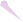 Příloha č. 1 – Specifikace Služeb (předmět plnění)Předmětem plnění této Smlouvy je:poskytnutí služeb konektivity prostřednictvím optické infrastruktury pro přenos datových služeb (dále též „Optická infrastruktura“) mezi vybranými objekty MV, PP ČR a PČR na území Jihomoravského kraje za níže stanovených podmínek:Pro poskytování datových služeb vytvoří Poskytovatel kruhovou topologii sítě realizovanou na optických vláknech. Důvodem kruhové topologie je zabezpečení přenosu dat v případě poruchy optické trasy v jednom směru. Hlasové Služby bude Poskytovatel realizovat hvězdicovým rozvodem pro každý objekt samostatnými 2 optickými vlákny.Optické kabely Poskytovatel ukončí v jednotlivých objektech v optických rozvaděčích. V každém objektu bude požadovaná datová služba ukončena na elektrickém převodníku s rozhraním 1 Gbps (Ethernet) nebo 100 Mbp (Fast Ethernet) s ukončením na metalickém rozvodu, tj. převodník RJ 45 cat. 6. Převodníky, které jsou součástí poskytnutých služeb ze strany Poskytovatele Hlasové Služby, budou v každém objektu ukončeny na metalickém rozvodu Poskytovatele. V případě poskytnuté Služby„nenasvícených optických vláken“ bude tato služba ukončena na optickém rozvaděči Poskytovatele.Z důvodu maximálního zabezpečení vnitřních sítí (LAN) Policie ČR nebudou datové okruhy řízeny žádným aktivním prvkem Poskytovatele. Veškeré připojené směrovací a propojovací technologie nebudou součástí řešení Poskytovatele. Poskytovatel poskytne pouze služby prostřednictvím optické infrastruktury pro potřeby MV, PP ČR a PČR s požadovaným a funkčním rozhraním dle požadavků Objednatele.Požadované rozhraní pro hlasové a datové Služby:Datový okruh 1000Mbps EthernetNenasvícené optické vlákno s konektory typu SC nebo Euro 2000Poskytovatel je povinen po celou dobu platnosti a účinnosti této Smlouvy garantovat provozuschopnost dodané a následně pronajímané sítě a služeb a v této souvislosti zajistit:z důvodu maximálního zabezpečení celé sítě monitorování optických kabelů a to 24 hodin denně bez zásahu do provozované sítě PČR. Monitoring optické sítě je Poskytovatel povinen zajistit po celou dobu pronájmu formou poskytování služebV případě, že dojde k poruše na optické síti, je Objednatel povinen postupovat podle čl. 6 této Smlouvy.Při realizaci připojení jednotlivých objektů Poskytovatel dodrží následující podmínky:Dodržování veškerých doporučených ČSN, bezpečnostních vyhlášek, právních předpisů a veškerých zákonů a jejich prováděcích vyhlášek spojených s předmětem této VZ, zajištění proškolení vlastních pracovníků s BOZP a PO, při provádění veškerých prací dodržování bezpečnostních předpisů a norem, které s těmito předpisy souvisí.Poskytovatel zajistí veškeré práce, včetně nutných stavebních úprav, demontáže a likvidace materiálu (protokol o zneškodnění odpadu) a případných správních poplatků, při dodržení vyjádření orgánů státní správy a zajištění vyjádření souvisejících s uvedenou realizací předmětu této VZ.V případě potřeby zajistí Poskytovatel při zabezpečení předmětu této Smlouvy provedení nezbytného záboru plochy včetně zajištění vyjádření souvisejících se záborem přilehlé plochy.Objednatel poskytne Poskytovateli po dobu realizace díla zdroj vody, el. energie, a to na náklad Poskytovatele.	Objednatel zajistí přístup Poskytovateli do připojovaných objektů a přilehlých pozemků.Převzetí SlužbyK převzetí služby pro optické průběhy vyzve písemně Poskytovatel Objednatele maximálně do 10 -ti pracovních dnů předem. Poskytovatel svolá předávací a přejímací řízení.V případě, že Objednatel převezme Služby s drobnými závadami a nedodělky, které nebrání jejich užívání, dohodne se Poskytovatel s Objednatelem písemně způsob a termín jejich odstranění. Nebude-li tento termín dohodnut, platí, že vady budou odstraněny do 30-ti dnů ode dne předání a převzetí Služby.Pro předávací a přejímací řízení Poskytovatel předloží:měřící protokoly na optických vláknech spojených s plněním předmětu této Smlouvy včetně zprovoznění požadovaného rozhraní,protokol o zneškodnění případného odpaduPříloha č. 2 - Položkový rozpočet jednotlivých rozhraníPříloha č. 3 - Seznam míst plněníPříloha č. 4 – SLA, kategorizace Incidentů, doba odstraněníVšeobecněService Level Agreement (dále jen „SLA“) je oboustranně odsouhlasená úroveň kvality poskytovaných Služeb meziPoskytovatelem a Objednatelem.SLA umožňuje definovat kvalitu a garanci Služeb pomocí vybraných parametrů.Definice parametrů SLAZákladními smluvně nastavenými parametry kvality Služeb jsou:úroveň dostupnosti Služeb, tj. zajištění konektivitymaximální doba odstranění IncidentuÚroveň dostupnosti SlužbyDostupnost Služby je stanovena na hodnotě 99,5 % nebo vyšší.Maximální doba odstranění Incidentu a jejich kategorizaceDoba odezvy a maximální doba odstranění IncidentuPozn. 1. Doba Odezvy je započtena do doby Odstranění Incidentu.Kategorizace IncidentůOsoba oprávněná nahlásit Incident anebo HelpDesk (technický pracovník) specifikuje kategorii Incidentu: Incident A – událost, jejímž důsledkem je:Ztráta konektivity v rámci Optické infrastruktury v jednotlivých místech plnění z důvodu neprovozuschopnosti Optické infrastruktury jako celku nebo její části v případě, že Optická infrastruktura není zapojena redundantněztráta konektivity v rámci Optické infrastruktury v jednotlivých místech plnění z důvodu neprovozuschopnosti Optické infrastruktury jako celku nebo její části v případě redundantního zapojení Optické infrastruktury, ale ztrátě konektivity z důvodu neprovozuschopnosti Optické infrastruktury z obou směrůnedodržení sjednaných parametrů Služeb a standardizovaných technických norem pro Optickou infrastrukturuv jednotlivých místech plnění.Incident B – událost, jejímž důsledkem je:neprovozuschopnost Optické infrastruktury jako celku nebo její části; Služby jsou funkční pouze částečně; některé funkcionality jsou zcela nebo z významné části nedostupné, a to tak, že je zásadním způsobem ovlivněn výkon služeb Objednatele; je omezena redundance a současně jsou Služby poskytovány s vyšší než požadovanou odezvou po dobu delší než 1 hodinu; nebonedodržení sjednaných parametrů Služeb a standardizovaných technických norem pro Optickou infrastrukturuv jednotlivých místech plnění.Incident C – událost, jejímž důsledkem je:jiný typ události nespadající do kategorie Incidentů A nebo B.Způsob měření parametru dostupnosti v % se vypočítá podle vzorce:Dostupnost (%) = ((TZPD – TA) / TZPD) * 100(Výsledek výpočtu je nutno zaokrouhlit na 2 desetinná místa!)Vysvětlivky:TZPD: celková délka provozních hodin Služby v hodinách pro dané sledované obdobíTA: je součet délky všech časových úseků Sledovaného období, pro něž pro každý z nich	platí, že:časový úsek spadá do provozních hodin; provozními hodinami se rozumí 24x7časový úsek nespadá do doby odstávky Služby;časový úsek nespadá do období, kdy byla Služba nedostupná na pokyn bezpečnostního	manažera Objednatelev celém časovém úseku byla Služba ve stavu, kdy byl řešen alespoň jeden incident	kategorie	A,	vyjma	incidentů	kategorie	A spadajících pod odst. 2.4.1 Pozn.2.V případě, že nahlašovatel (odpovědný pracovník Objednatele nebo Help Desk Objednatele) při nahlašování požadavku neuvede kategorii Incidentu, má seza to, že se jedná o Incident kategorie A a Poskytovatel má povinnost tento Incident takto, jako Incident kategorie A, řešit.Smluvní pokuta je uplatňována v souladu s čl. 5 odst. 5. 2 Smlouvy.Výsledky měření dodržování SLA parametru maximální doba odstranění incidentu jsou měsíčně v písemné podobě předkládány Poskytovatelem Objednateli.Výsledky měření dodržování SLA parametru dostupnost Optické infrastruktury jsou 1x měsíčně v písemné podobě předkládány Poskytovatelem Objednateli.OznačeníRozhraníCena za 1 připojení / 1 měsíc v Kč bez DPHA1Datový okruh 1Gbps v přístupové síti12 200,00 KčF1Nenasvícené vlákno s konektory typu SC nebo Euro 2000 v přístupové síti19 000,00 KččísloAdresa připojení: [ulice, číslo, město -část] "A"Adresa připojení: [ulice, číslo, město -část] "B"Parametry: [rychlost, protokol]Rozhranívlákna [ks]Datum připojení1KŘP Jihomoravského kraje, Kounicova 24, BrnoÚOHS, tř. kpt. Jaroše 1936/7, BrnoDatový okruh 1 000Mbps Ethernet1000Base-T2od data účinnostiSmlouvy2KŘP Jihomoravského kraje, Kounicova 24, BrnoMěstské ředitelství PČR, Cejl 4/6, BrnoDatový okruh 1 000Mbps Ethernet1000Base-T2od data účinnostiSmlouvy3KŘP Jihomoravského kraje, Kounicova 24, BrnoICP - letiště, Brno – TuřanyDatový okruh 1 000Mbps Ethernet1000Base-T2od data účinnostiSmlouvy4KŘP Jihomoravského kraje, Kounicova 24, BrnoOddělení policie, Cejl 62a, BrnoDatový okruh 1 000Mbps Ethernet1000Base-T2od data účinnostiSmlouvy5ÚOHS, tř. kpt. Jaroše 1936/7, BrnoNejvyšší státní zastupitelství, Jezuitská 585/4, BrnoDatový okruh 1 000Mbps Ethernet1000Base-T2od data účinnostiSmlouvy6Nejvyšší státní zastupitelství, Jezuitská 585/4, BrnoNejvyšší správní soud, Moravské náměstí 611/6, BrnoDatový okruh 1 000Mbps Ethernet1000Base-T2od data účinnostiSmlouvy7Nejvyšší správní soud, Moravské náměstí 611/6, BrnoÚstavní soud České republiky, Joštova 625/8, BrnoDatový okruh 1 000Mbps Ethernet1000Base-T2od data účinnostiSmlouvy8Ústavní soud České republiky, Joštova 625/8, BrnoKÚ Jihomoravského kraje, Žerotínovo n. 449/3, BrnoDatový okruh 1 000Mbps Ethernet1000Base-T2od data účinnostiSmlouvy9KÚ Jihomoravského kraje, Žerotínovo n. 449/3, BrnoNejvyšší soud, Burešova 571/20, BrnoDatový okruh 1 000Mbps Ethernet1000Base-T2od data účinnostiSmlouvy10KŘP Jihomoravského kraje, Kounicova 24, BrnoNejvyšší soud, Burešova 571/20, BrnoDatový okruh 1 000Mbps Ethernet1000Base-T2od data účinnostiSmlouvy11KŘP Jihomoravského kraje, Kounicova 24, BrnoRezkova 413/7, BrnoDatový okruh 1 000Mbps Ethernet1000Base-T2od data účinnostiSmlouvy12KŘP Jihomoravského kraje, Kounicova 24, BrnoMučednická 1125/31, Brno - ŽabovřeskyDatový okruh 1 000Mbps Ethernet1000Base-T2od data účinnostiSmlouvy13KŘP Jihomoravského kraje, Kounicova 24, BrnoObjekt PČR, Brněnská 402/7A, VyškovNenasvícené optické vláknoSC & Euro 20002od data účinnostiSmlouvy14KŘP Jihomoravského kraje, Kounicova 24, BrnoÚzemní odbor PČR Rybářská 17, BrnoNenasvícené optické vláknoSC & Euro 20002od data účinnostiSmlouvyKategorie IncidentuOdezva, reakce na IncidentMaximální dobaodstranění incidentuIncident typu A30 minDo 4 hodincident typu B30 minDo 46 hodIncident typu C30 minBE	(Best	effort)	dlenejlepšího úsilí